Windows 10 på MacFør du downloader skal du tjekke følgende:Kontroller om der er plads på harddisken:

Windows fylder mindst 50 GB
Inventor og AutoCad fylder hver yderligere 20 GB.
Hvordan man tjekker resterende plads på computerenKlik på ”Apple logoet” og derefter ”Om denne Mac”
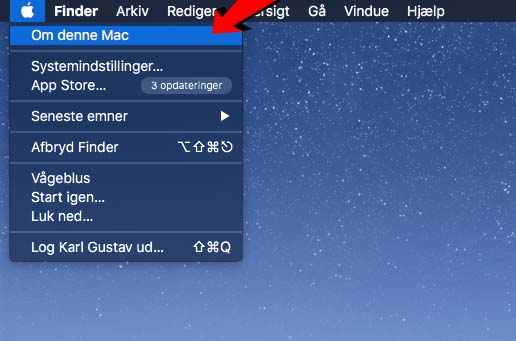 I vinduet der åbner, gå ind i fanen Lagringsplads.

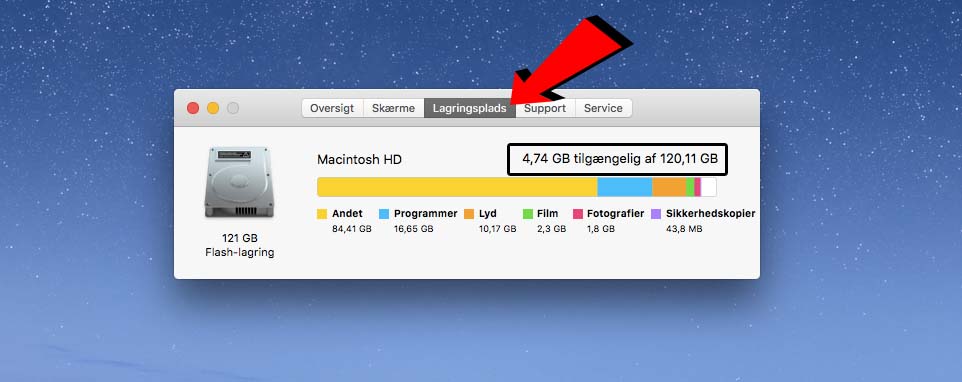 Her står der hvor meget tilgængelig plads du har.
InstallationsfilerFiler der skal downloades:VirtualBox-6.x.x-xxxxxx-OSX.dmgOracle_VM_VirtualBox_Extension_Pack-x.x.x-xxxxxx.vbox-extpackWindows10-x64-Dansk.isoDownload af installationsfiler:Hvis du har en ekstern Harddisk, skal du oprette to mapper hvor du gemmer de filer du skal bruge.VirtualBox Installation
(her gemmer du de filer du downloader)VirtualBox VM
(Til den/de virtuelle maskiner du opretter)Gå ind på hjemmesiden www.virtualbox.org/wiki/DownloadsPå hjemmesiden skal du klikke på ”OS X hosts” og ”All supported platforms” som downloader to filer.


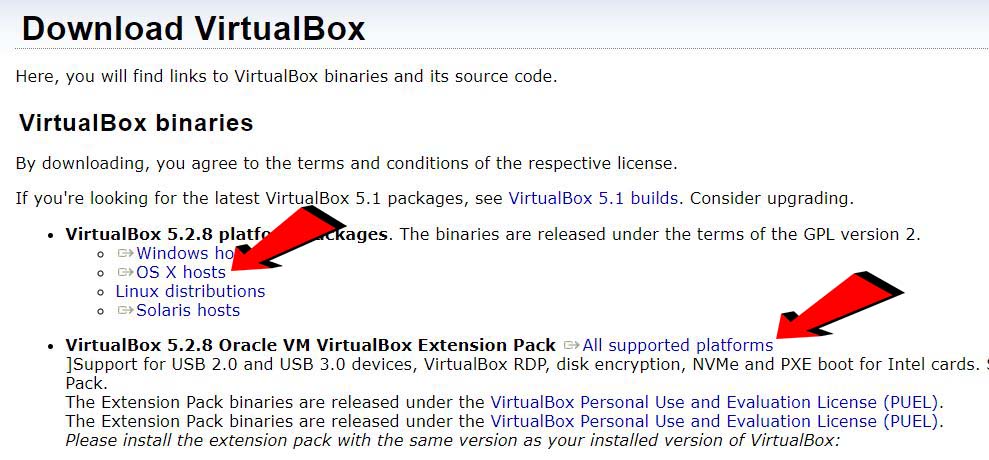 www.microsoft.com/en-us/software-download/windows10ISO Vælg udgave Windows 10Vælg produktsprog DanskVælg 64-Bit DownloadWin10_xxxxxxx_x64.iso downloaderInstallation VitualBoxStart programmet VirtualBox-6.x.x-xxxxxx-OSX.dmg
(Navnet på filen behøves ikke være helt ens da det skifter hele tiden)Dobbelt klik på papkasse ikonet
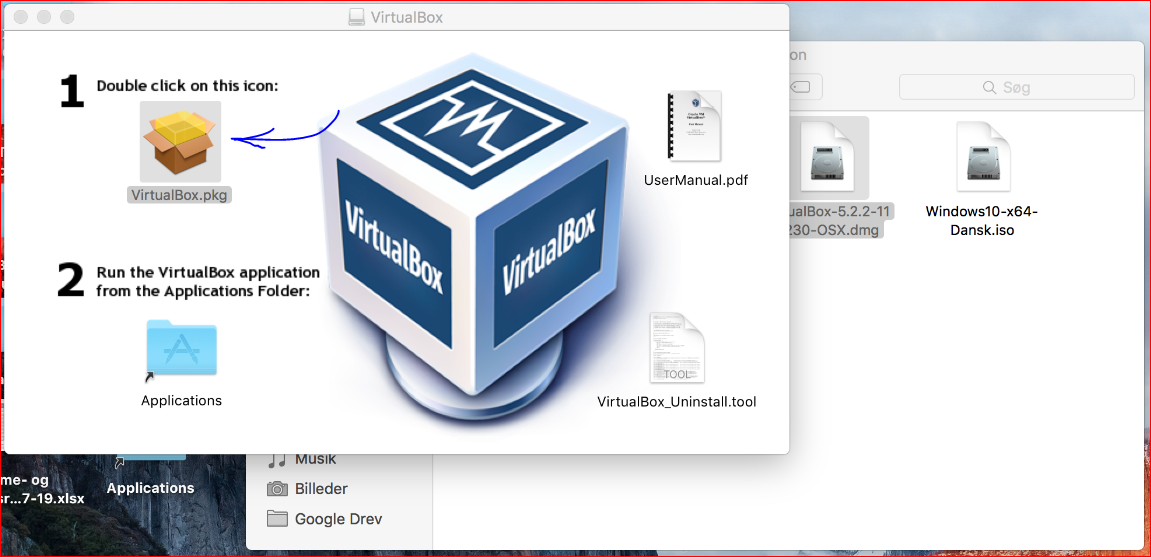 Følg installationsvejledningen med standard indstillinger
Klik -menuen -> Systemindstillinger -> Sikkerhed og anonymitet -> fanen Generelt
(I nyere macOS-versioner skal man ind i sikkerhedscenter, for at tillade at programmet må installeres)

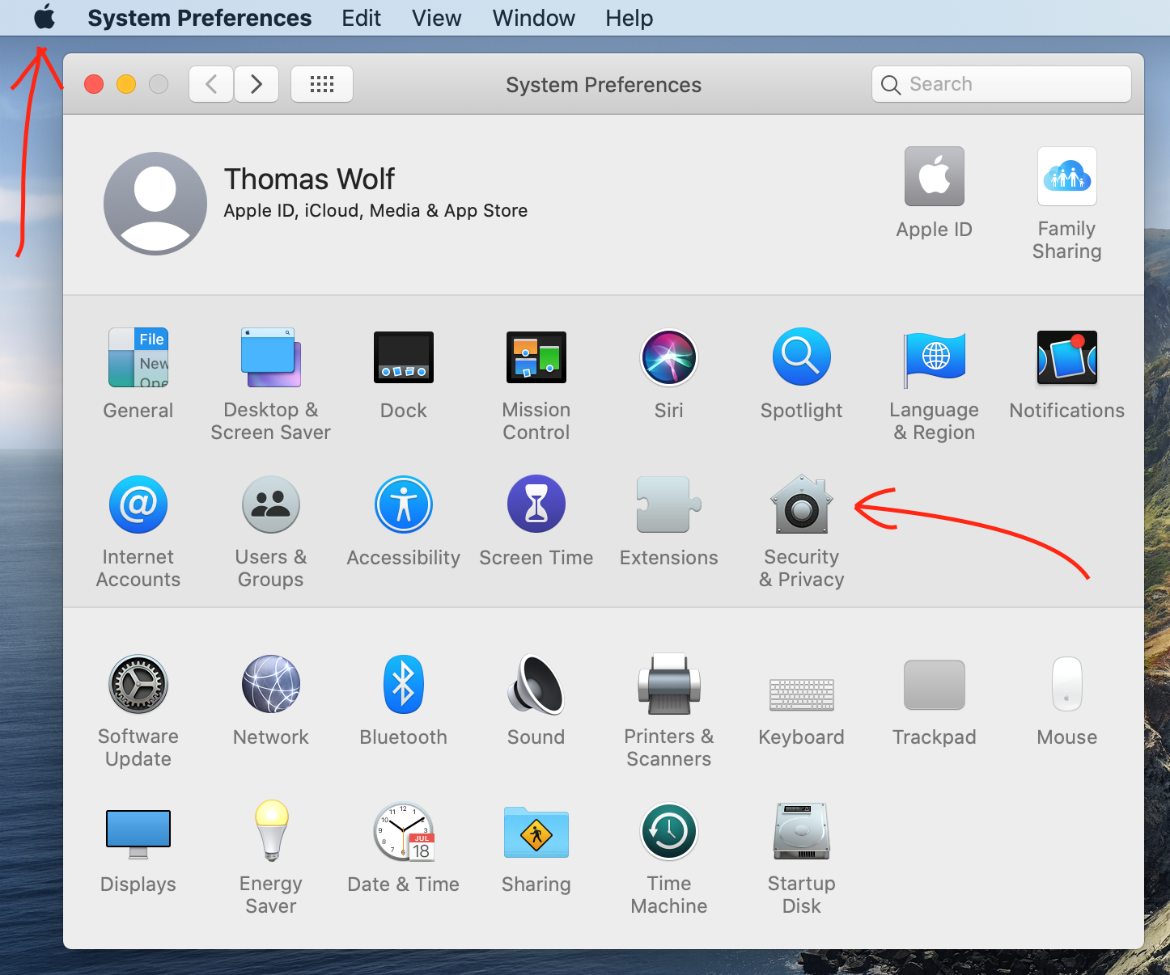 Start programmet Oracle_VM_VirtualBox_Extension_Pack-6.x.x-xxxxxx.vbox-extpack
(udvidelsespakke installeres)

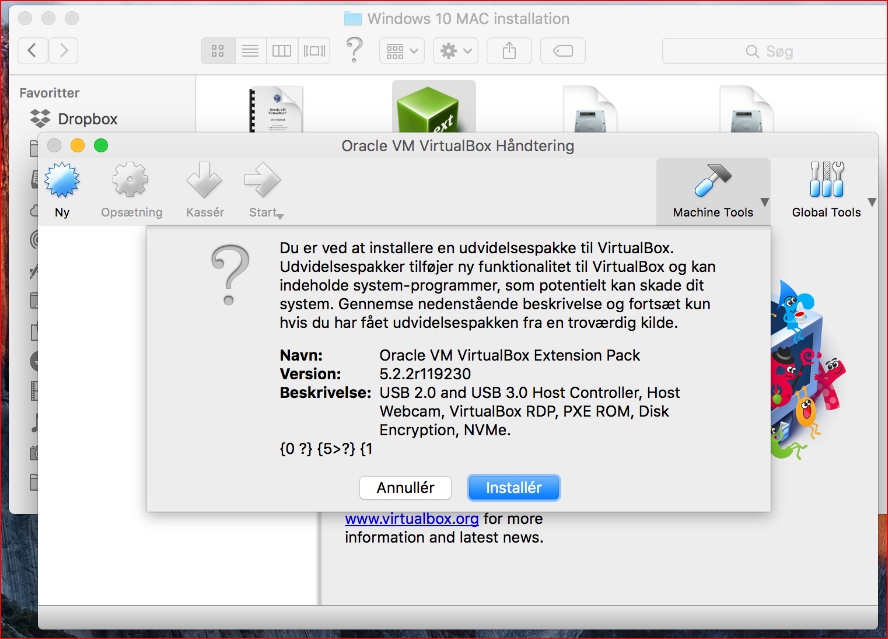 VirtualBox er nu klar til brugOpret Windows 10 virtuel maskineÅbn VirtualBox i ProgrammerKlik på Ny Stjernen
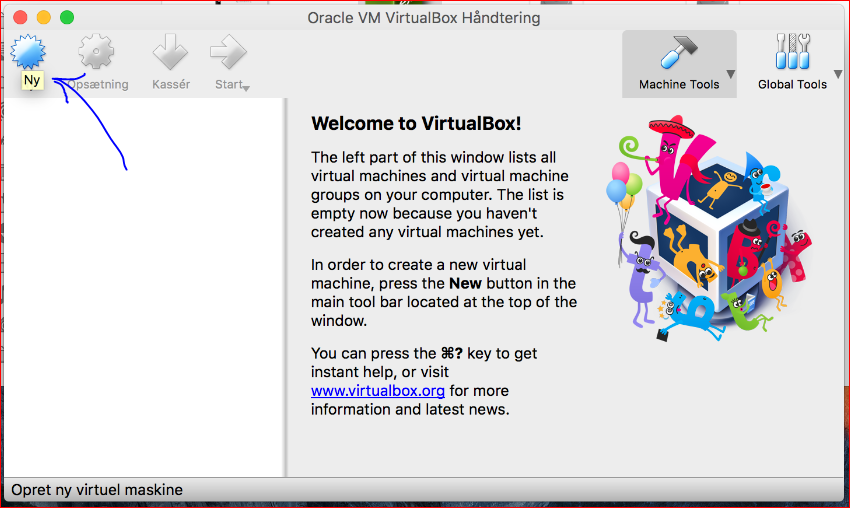 Navngiv og vælg typeNavn: Windows 10Type: Microsoft WindowsVersion: Windows 10 (64-bit)
Vælg HukommelsesstørrelseVælg anbefalede mængde
(Det kan rettes senere)Tilføj HarddiskVælg Opret en ny virtuel harddiskVælg VDI (VirtualBox diskaftryk)Vælg Dynamisk allokeret
(Den virtuelle disk vokser efterhånden som de virtuelle disk fyldes op. – Stopper ved maksimal størrelse)Vælg filplacering (fx den mappe du oprettede ekstern harddisk)Vælg anbefalet diskstørrelse hvis store programmer ikke skal installeres i Windows
Tilføj 20GB, hvis Inventor skal installeres
Tilføj 20GB, hvis AutoCad skal installeresDen virtuelle maskine er nu klar til at installere WindowsOprette delt mappe mellem Windows og MacDer kan oprettese en mappe i Windows der peger på en mappe i Mac. På dem måde kan du gemme dine program filer man flytte data mellem Mac og Windows)Marker Windows 10 virtuel maskine (skal være slukket)Klik Tandjulet Opsætning

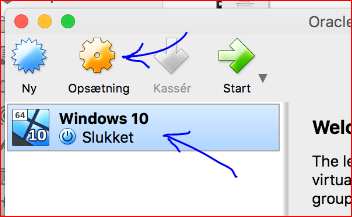 Vælg Delte mapperKlik Tilføj delt mappeVælg mappesti (f.eks. Dokumenter i Finder)	
Sæt Tilslut automatisk

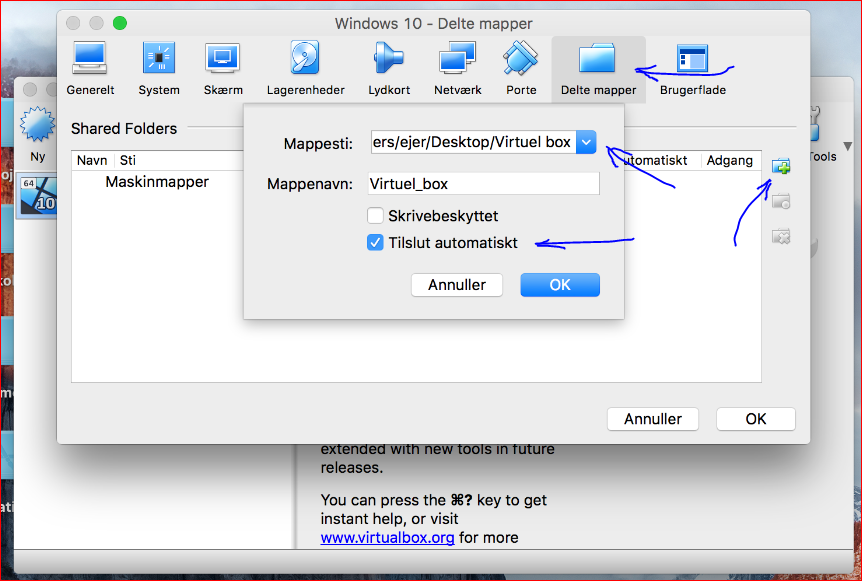 Kopier eller download Windows installationsfiler til den mappe du har valgt ovenforFx filen: Mathcad Prime 4.exeStart Windows InstallationMarker Windows 10 virtuelmaskineKlik pilen Start

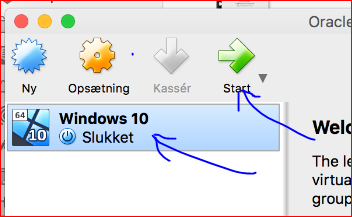 Find og vælg Windows 10-xxxxxxxxx.iso filen, ved Please select a virtual optical fidk file…



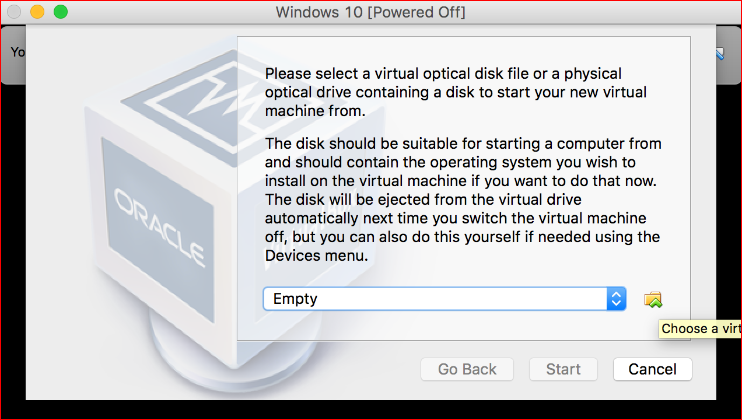 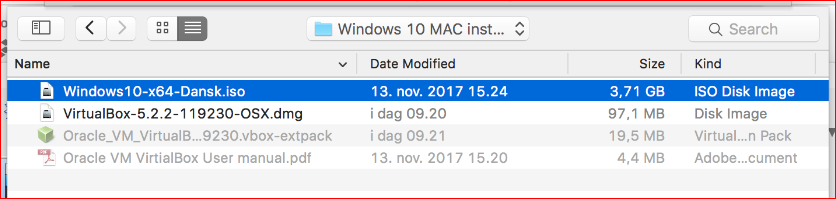 Klik Start og Windows-installationen går i gang
Vælg Dansk sprog, klokkeslæt of tastatur
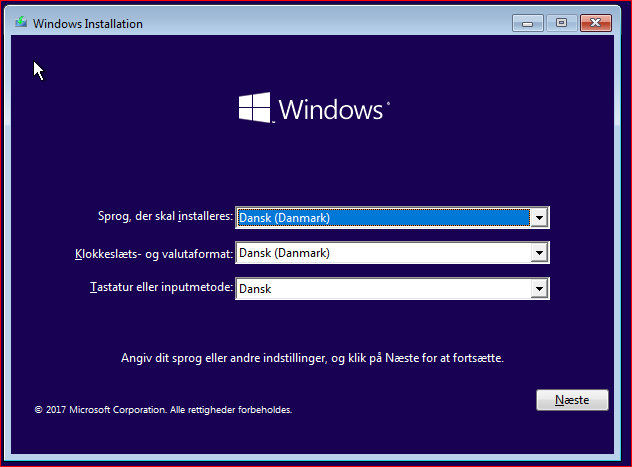 Klik knappen Installer 
Installationen fortsætterKilk Jeg har ingen Produktnøgle VIGTIGT
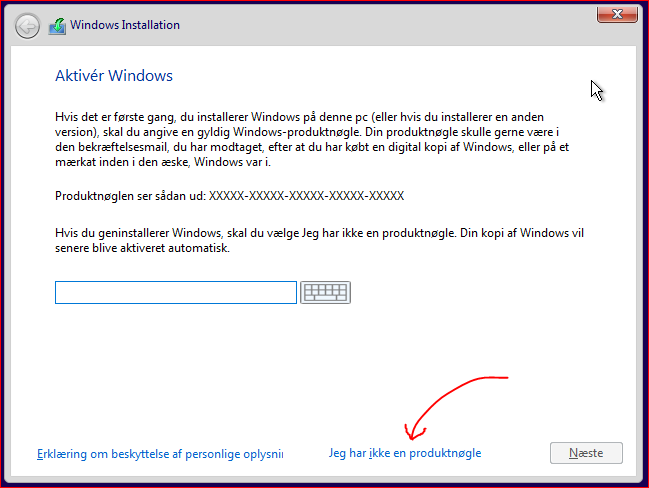 Vælg Windows 10 Education VIGTIGT
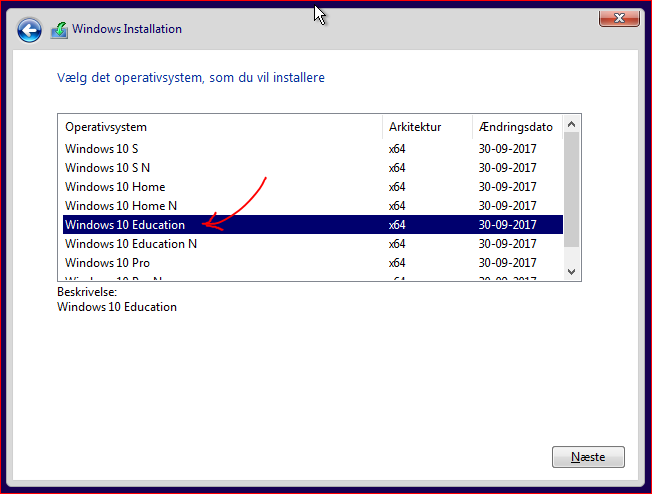 Vælg Brugerdefineret: Installer kun Windows (avanceret)
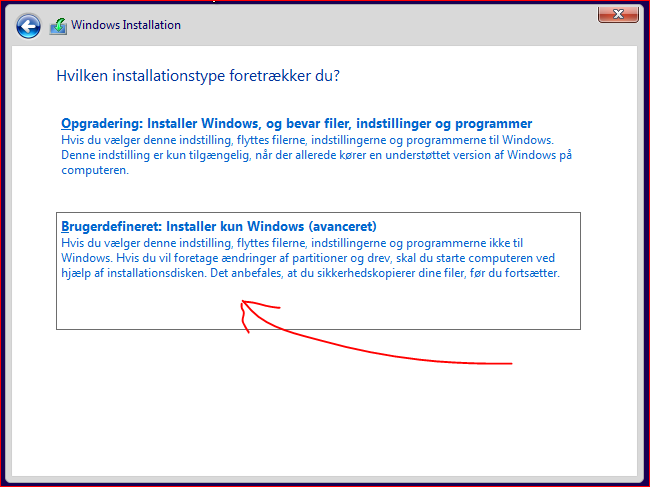 Klik Ny, Anvend (OK) og Næste for at oprette partitioner.
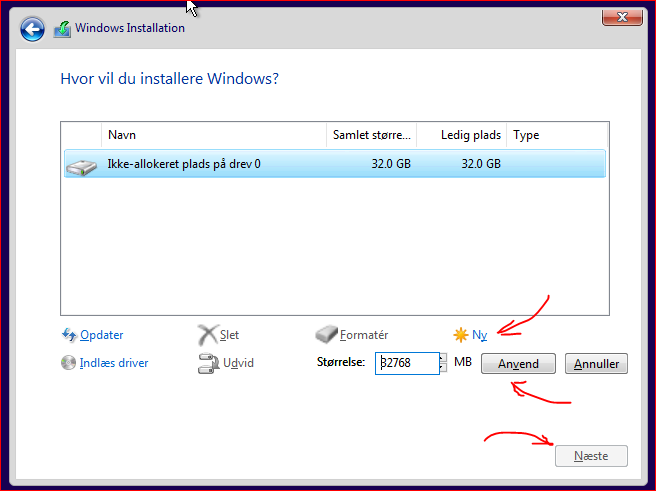 Windows fortsætter med at Kopierer filer, Installerer, Opdaterer og færdiggøre
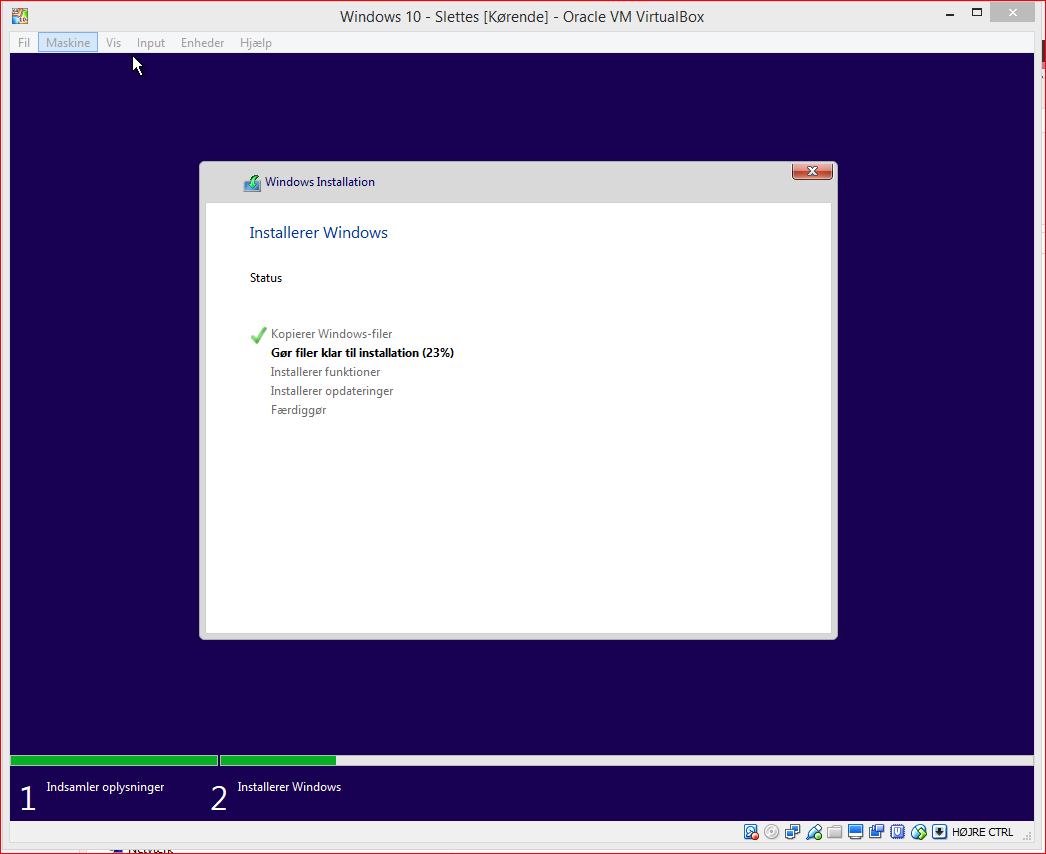 Accepter område: Danmark
Accepter tastaturlayout: Dansk
Klik Anvend domænetilslutning i stedet VIGTIGT

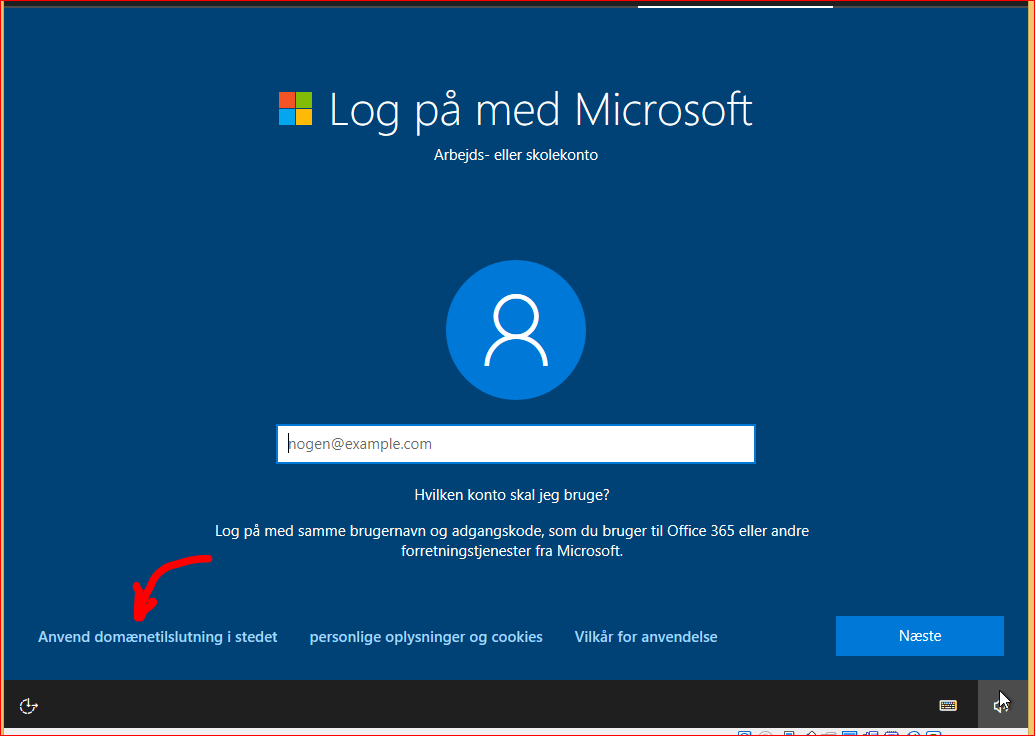 Indtast brugernavn. F.eks. Learnmark
Indtast IKKE adgangskode
Accepter Indstillinger for beskyttelse af personlige oplysninger…LISTE med eksemplerInstallering af VirtualBox drivere i WindowsFor at grafik, tastatur mus mm. virker bedst muligt i Windows, skal der installeres drivereStart Windows
I VirtualBox-vælg menuen:
Enheder -> Indsæt Gæstetilføjelser CD-aftryk

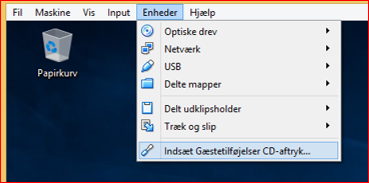 Åbn Stifinder i Windows
Klik Denne pc
Klik Cd-drev (D:) VirtuelBox Guest Additions
Start vBoxWindowsAdditions programmet

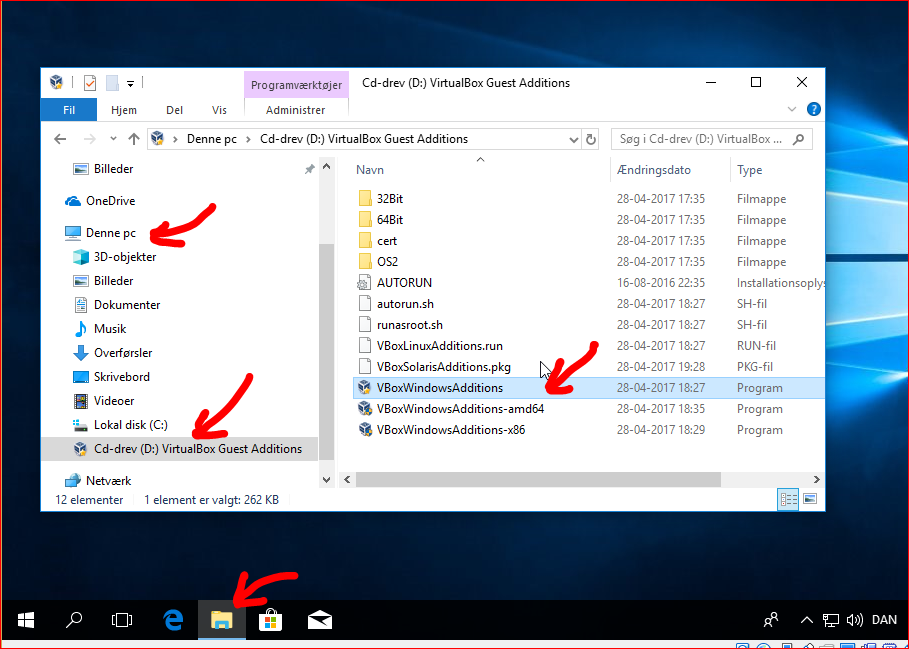 Tillad at programmet foretager ændringer på din enhed.Følg installationsvejledningen

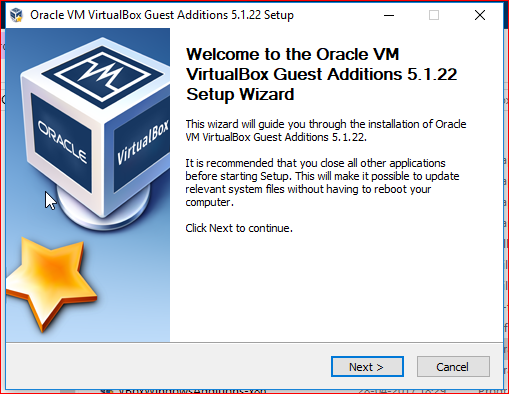 Genstart WindowsWindows er nu klar til at installere de programmer der er behov forVedligeholdelse af Windows installationenLuk ALTID programmer i Windows er lukketLuk ALTID Windows når den ikke bliver brugtGem dine filer i den delte mappe, så de er til at få fat i, hvis der skulle ske noget med WindowsGenstart Windows for at sikkerhedsopdateringer installeresHvordan bruges Delte mapper?Det er en god ide at gemme dine MathCad-, AutoCad-, Inventor-filer i din Delte mappe. På den måde gemmes de i Mac’en og hvis der sker noget med Windows 10, går de ikke tabt. Sikkerhedskopiering af Virtuelle maskinerVirtualBox: Backup/Restore Vms https://www.youtube.com/watch?time_continue=144&v=xqNIvyZlHts